ЗЕМЕЛЬНЫЙ УЧАСТОК 838. Кадастровый номер 50:14:0030201:838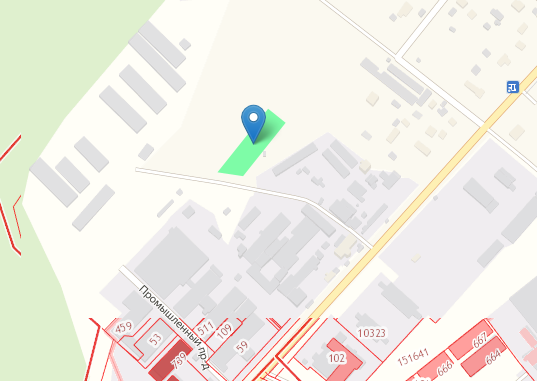 МестоположениеГородской округ Щёлково, д. БогословоКтегорияЗемли населенных пунктовВидСкладыПлощадь (кв.м)3 000